衛生福利部嘉南療養院整合性藥癮醫療示範中心學術活動暨111年度成果發表會指導單位：衛生福利部主辦單位：衛生福利部嘉南療養院(111年度整合性藥癮醫療示範中心試辦計畫)活動目的：本活動辦理主要以整合性藥癮醫療示範中心年度推動成效為主軸，並邀集各地區投入藥癮戒治之衛政單位及醫療單位等，除展現年度成果外，亦針對南區各執行機構之特色進行學術性研討分享，藉以展示南區對於毒品防制與藥癮治療的成果，並促進藥癮醫療之奠基與多元發展，逐步佈建南區完整藥癮醫療服務。活動時間：111年12月18日(日) 09:00-17:30活動地點：大臺南會展中心1F努山塔里亞廳-D(臺南市歸仁區歸仁十二路3號)邀請對象：衛生福利部心理健康司、各地方毒品危害防制中心、臺北市立聯合醫院松德院區藥癮醫療示範中心、衛生福利部桃園療養院藥癮醫療示範中心、衛生福利部草屯療養院藥癮醫療示範中心、高雄市立凱旋醫院藥癮醫療示範中心、衛生福利部玉里醫院藥癮醫療示範中心、雲嘉南地區合作醫療院所及各地區醫事人員學協會等學分申請：本活動預計申請醫師、護理師、臨床心理師、諮商心理師、職能治療師、社會工作師、精神專科及成癮次專科繼續教育積分報名方式：本活動請線上報名(網址：https://reurl.cc/KXlEbn)名額限制為80人，惠請於111年12月10日(六)前完成報名活動聯絡：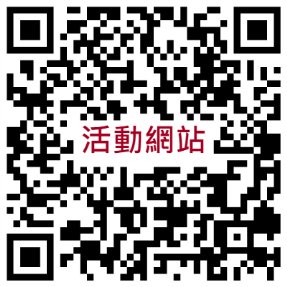 聯絡人：衛生福利部嘉南療養院聯絡信箱：addictionloop@gmail.com連絡電話：(06)2795019#3366；(06)2795019#3596其他注意事項：因應防疫措施，請參與人員務必於入口處配合測量體溫，並自行攜帶及配戴口罩，如超過疾管署之標準體溫監測值，則謝絕入會。程序表：交通資訊：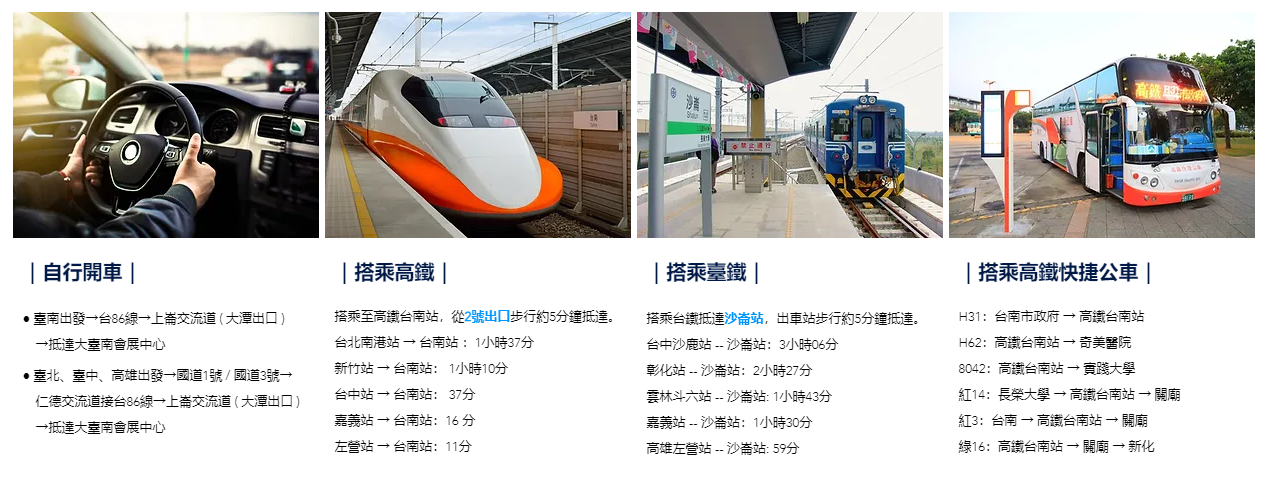 場館位置：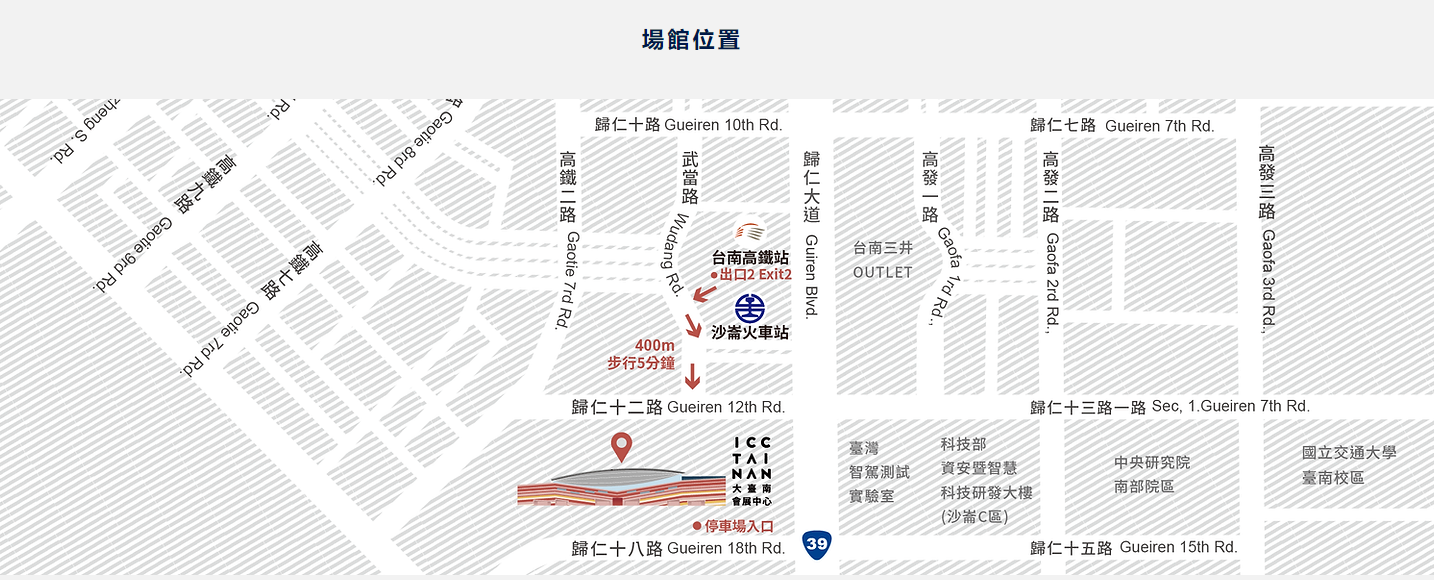 時間內容主講、主持人09:00-09:30報到報到Section 1 學術活動Section 1 學術活動Section 1 學術活動09:30-09:40歡迎致詞&貴賓介紹衛生福利部嘉南療養院吳文正院長09:40-09:45長官致詞衛生福利部心理健康司諶立中司長09:45-09:50合影合影09:50-10:40臨床心理師/團體心理治療在戒癮治療中的角色國立成功大學腦心智中心主任中華民國臨床心理師公會全國聯合會理事長郭乃文教授10:40-10:50休息休息10:50-12:20臺灣成癮防治政策與介入措施：成效的評估與挑戰國家衛生研究院神經及精神醫學研究中心陳為堅主任/特聘研究員12:20-13:20午　宴午　宴Section 2 成果分享Section 2 成果分享Section 2 成果分享13:20-13:30開場致詞衛生福利部嘉南療養院歐陽文貞副院長13:30~14:20南區整合性藥癮醫療示範中心成果與未來展望衛生福利部嘉南療養院李俊宏主任14:20-14:25休息休息14:25-15:15藥癮治療的共同照護模式國立成功大學醫學院附設醫院王姿云醫師15:15-15:20休息休息15:20-16:10嘉療腦心智正念預防復發模式於藥物戒癮治療的應用衛生福利部嘉南療養院柯政宏博士16:10-16:15休息休息16:15-17:05物質使用疾患團體心理治療的理想與現實奇美醫療財團法人奇美醫院張志誠主任17:05-17:30賦歸賦歸